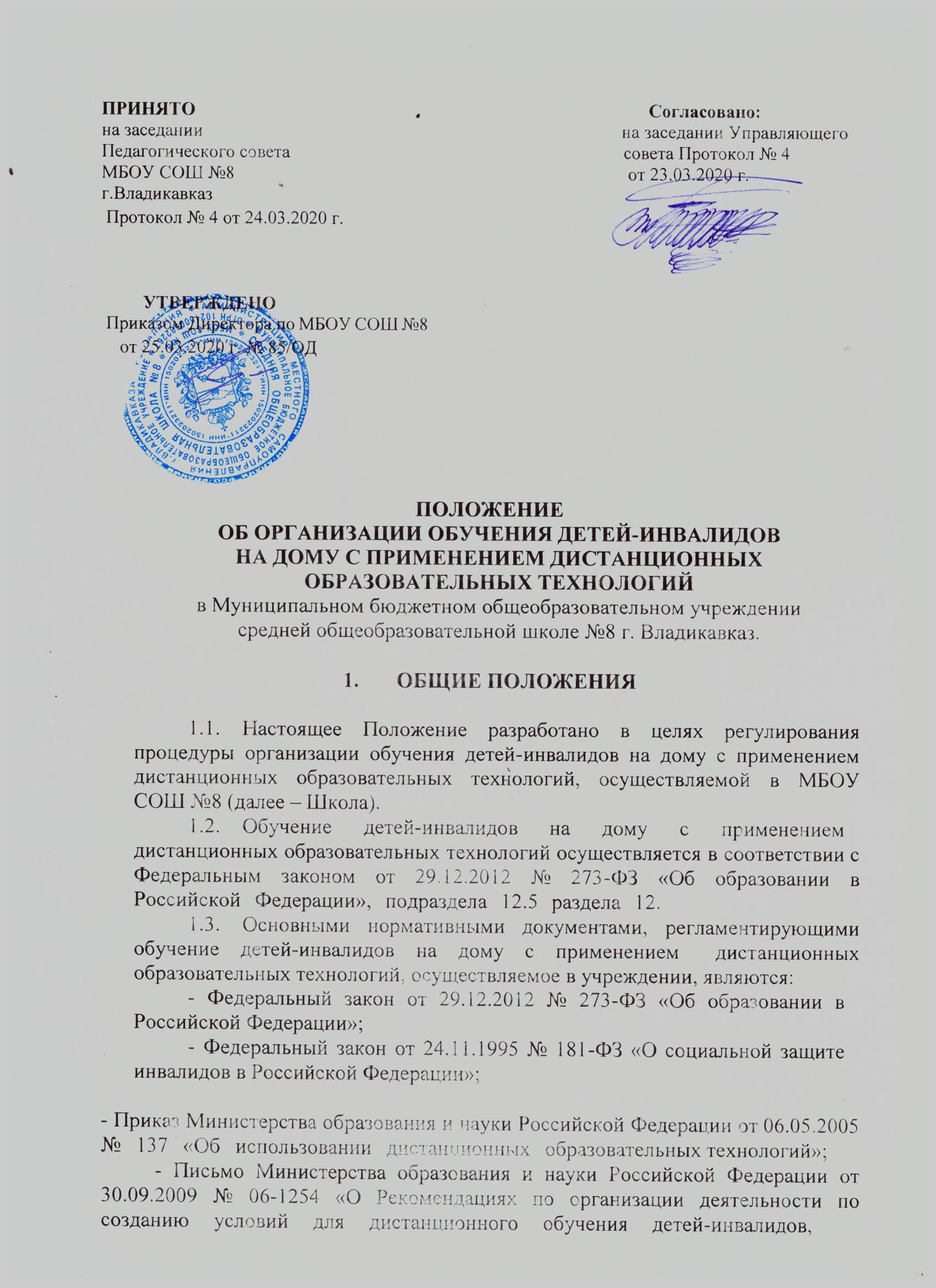 ПОЛОЖЕНИЕОБОРГАНИЗАЦИИОБУЧЕНИЯДЕТЕЙ-ИНВАЛИДОВНАДОМУСПРИМЕНЕНИЕМДИСТАНЦИОННЫХОБРАЗОВАТЕЛЬНЫХТЕХНОЛОГИЙв Муниципальном бюджетном общеобразовательном учреждении среднейобщеобразовательнойшколе№8г. Владикавказ.1.	ОБЩИЕПОЛОЖЕНИЯ1.1.	НастоящееПоложениеразработановцеляхрегулирования процедурыорганизацииобучениядетей-инвалидовнадомусприменением дистанционныхобразовательныхтехнологий,осуществляемойвМБОУ СОШ №8(далее –Школа).1.2.	Обучение	детей-инвалидов	на	дому	с	применением дистанционныхобразовательныхтехнологийосуществляетсявсоответствии сФедеральнымзакономот29.12.2012№273-ФЗ«Обобразованиив РоссийскойФедерации»,подраздела12.5раздела12.1.3.	Основныминормативнымидокументами,регламентирующими обучениедетей-инвалидовна	домус	применениемдистанционных образовательныхтехнологий, осуществляемоевучреждении, являются:-Федеральныйзаконот29.12.2012№273-ФЗ«Обобразованиив Российской Федерации»;-Федеральныйзаконот24.11.1995№181-ФЗ«Осоциальнойзащите инвалидов вРоссийской Федерации»;-ПриказМинистерстваобразованияинаукиРоссийскойФедерацииот 06.05.2005№137«Обиспользованиидистанционныхобразовательных технологий»;- ПисьмоМинистерстваобразования инаукиРоссийскойФедерацииот 30.09.2009№06-1254«ОРекомендацияхпоорганизациидеятельностипо созданию	условий	для	дистанционного	обучения	детей-инвалидов, нуждающихся в обучениина дому, всубъектеРоссийской Федерации»;- ПриказМинистерстваздравоохраненияисоциальногоразвития РоссийскойФедерацииот04.08.2008№379н«Обутвержденииформ индивидуальнойпрограммыреабилитацииребенка-инвалида,выдаваемых федеральными	государственными	учреждениями	медико-социальной экспертизы, порядка ихразработкииреализации.2.ПРИНЦИПЫОРГАНИЗАЦИИДИСТАНЦИОННОГООБРАЗОВАНИЯДЕТЕЙ-ИНВАЛИДОВ,ОБУЧАЮЩИХСЯНАДОМУОсновнымипринципамиобучениядетей-инвалидовнадомус применениемдистанционныхобразовательныхтехнологий(далее–дети-инвалиды), являются:-добровольностьучастиядетей-инвалидовнаоснованиизаявления родителей	(законных	представителей)	при	отсутствии	медицинских противопоказаний приработезакомпьютером;-обеспечениеконституционныхправдетей-инвалидовнаполучение общедоступногокачественногоначальногообщего,основногообщего, среднего	общего	образования	по	основным	общеобразовательнымпрограммампутеминтеграциитрадиционноорганизованногоучебного процессаи дистанционныхобразовательныхтехнологий;-обеспечениеусловийдетям-инвалидамобучающихсянадомупо образовательнымпрограммамначальногообщего,основногообщегои среднегообщегообразования,коррекциинарушенийразвитияисоциальной адаптациинаосновеспециальныхпедагогическихподходовсприменением дистанционныхобразовательныхтехнологий;-адаптивностьмоделиобучениядетей-инвалидовсприменением дистанционныхобразовательныхтехнологийкуровнямиособенностям развитияи подготовкидетей-инвалидов;- созданиеусловий для обеспеченияохраныздоровьядетей-инвалидов; - обеспечениеусловий    длябеспрепятственного    доступадетей-инвалидов к объектам предоставленияобразовательныхуслуг.3.ОРГАНИЗАЦИОННАЯСХЕМАУПРАВЛЕНИЯДИСТАНЦИОННОГООБРАЗОВАНИЯДЕТЕЙ-ИНВАЛИДОВ,УЧАЩИХСЯНАДОМУ3.1	ВШколеприказомдиректораназначаетсяответственноеи (или)ответственныелица,координирующиепроцессобучениядетей-инвалидовнадомусприменениемдистанционныхобразовательных технологийнапериодобучения.3.2.	Взаимодействиеответственныхлицвучреждениизареализацию процессаобучениядетей-инвалидовнадомусприменениемдистанционных образовательных технологийосуществляется вписьменной,устнойформахи посредством информационныхтехнологий.4.ФУНКЦИИОТВЕТСТВЕННОГОЛИЦАПОРЕАЛИЗАЦИИПРОЦЕССАОБУЧЕНИЯДЕТЕЙ-ИНВАЛИДОВНАДОМУСПРМЕНЕНИЕМДИСТАНЦИОННЫХОБРАЗОВАТЕЛЬНЫХТЕХНОЛОГИЙОтветственноелицо,координирующеепроцессобучениядетей-инвалидовнадомусиспользованиемдистанционныхобразовательных технологийвучреждении,назначаетсяприказомдиректораивыполняетследующиефункции:-координируетреализациюпроцессаобучениядетей-инвалидовна домусприменением дистанционных образовательныхтехнологий;-организуютобучениепореализацииобучениядетей-инвалидовна домусприменением дистанционныхобразовательныхтехнологий;-ежегодноразрабатываетиндивидуальные учебныепланы,расписание занятийдетям-инвалидам(сучетоммненияихродителей/законных представителей);-организуетработуучителей,специалистовсистемысопровождения, осуществляющихобразовательныйпроцессдетей-инвалидовнадомусприменениемдистанционныхобразовательныхтехнологийвсоответствиисучебнымипланами;- осуществляет	взаимодействиесродителями (законными представителями)детей-инвалидовнадомусприменениемдистанционных образовательныхтехнологийповопросам организацииучебногопроцесса;-осуществляетвзаимодействиезаходомучебногопроцессасприменением дистанционныхобразовательныхтехнологий;-решаетвустановленномпорядкевопросыпередачивовременное пользованиекомплектов	материально-технических средств, специализированного программногообеспеченияпедагогическим работникамидетям-инвалидамначальной,среднейистаршейступенидля реализациипроцессаобученияврамкахдистанционногообразованиядетей-инвалидов;-предоставляетсведениявмониторингосостоянииимеющихся комплектов	программно-технических	средств	детей-инвалидов	и педагогическихработников,осуществляющихобучениедетей-инвалидовна домусиспользованиемдистанционныхобразовательныхтехнологий,втом числеоборудования,находящегосявмуниципальнойсобственности(по запросурегиональногооператора);-организуетдополнительноеобучениедетей-инвалидов,ихродителей (законнымипредставителями,илилицихзаменяющих),педагогических работников,	специалистов	системы	сопровождения,	осуществляющих обучение	детей-инвалидовна	домус	применениемдистанционных образовательныхтехнологий,основамкомпьютернойграмотностипомере необходимости;-осуществляетучетдетей-инвалидов,которымнепротивопоказанопо медицинскимпоказаниямдистанционноеобучение,готовитпредложениядля расширенияучастиядетей-инвалидовнадомусприменениемдистанционных образовательныхтехнологий;-осуществляетвзаимодействие  по созданиюбезопасныхусловий для детей-инвалидов входе реализацииобучения;- готовитпредложенияадминистрацииучрежденияпоподборуи расстановкеучителей испециалистов системысопровождения;- готовитпредложенияпотарификацииучителейиспециалистов системысопровождения, организующихобучениедетей-инвалидов;-осуществляеткомплексмерпозащитеперсональныхданныходетях-инвалидах,	учителей	и	специалистов	системы	сопровождения, формирующихсянауровнешколывходеподготовкииреализацииобучения детей-инвалидов;-организуеттекущую,промежуточнуюиитоговуюаттестациюдетей-инвалидов;- организуетучетиндивидуальныхдостиженийдетей-инвалидов,и контролируютотражениеэтихдостиженийвсоответствующихшкольных документах(электронныйжурнал,табельуспеваемости,личноедело, электронное портфолиоидр.);- обновляетсвоевременноинформациюнасайтеобразовательного учреждения, доводит досведенияучастников образовательногопроцесса;- осуществляет	иные	действия,	необходимые	для	реализации мероприятийпоорганизацииобучениядетей-инвалидовнадомус использованием дистанционныхобразовательныхтехнологий.5.ОРГАНИЗАЦИЯМОДЕЛИОБРАЗОВАТЕЛЬНОГОПРОЦЕССАДЕТЕЙ-ИНВАЛИДОВ,ОБУЧАЮЩИХСЯНАДОМУСПРИМЕНЕНИЕМДИСТАНЦИОННЫХОБРАЗОВАТЕЛЬНЫХТЕХНОЛОГИЙ5.1.Предоставлениеобщедоступногоибесплатногоначальногообщего, основного общего, среднего общего образованиядетям-инвалидам оказываетсявсоответствиисзаконодательствомРоссийскойФедерации, имеющейсялицензиейисвидетельствомогосударственнойаккредитации учреждения.5.2.Вобразовательномпроцессемогутприниматьучастиедети-инвалидыидети,нуждающиесявдлительномлечениинадобровольной основе,которымдистанционноеобразованиенепротивопоказанопо медицинским показаниям, ссогласия родителей (законных представителей).5.3.Спискидетей-инвалидов,обучающихсянадомусиспользованием дистанционныхобразовательныхтехнологий,уточняютсяежегоднои составляютсянаоснованиизаявленийродителей(законныхпредставителей) спредоставлениемследующихдокументовсразупослеокончанияучебного года:1) справка обинвалидности (СЭ);2) справка медицинской организации (ВК) о надомномобучении;3)справкаотлечащеговрача,отом,чтонеимеютпротивопоказаний для работы скомпьютером.5.4.Обучениеосуществляетсянаоснованиииндивидуального учебного планасучетомвозможностейдетей-инвалидовипожеланийродителей (законныхпредставителей).5.5.Детям-инвалидамзасчет  школы во временноепользованиепредоставляются:­компьютерная техник­иныенеобходимыедляорганизацииучебногопроцессаматериальные ценностии методические ресурсы.5.6.Вцеляхорганизацииобучениядетей-инвалидовсиспользованием дистанционных	образовательных	технологий	детям-инвалидам, педагогическимработникампредоставляютсякомплектыпрограммно-техническихсредств, обеспечивается доступк сетиИнтернет.5.7.Вцеляхцелевогоиспользованиякомплектовпрограммно-техническихсредствдлядетей-инвалидовипедагогическихработников, осуществляющихобучениенадомусиспользованиемдистанционных образовательныхтехнологий,региональныйоператорпроводитежегодный мониторинг.5.8.Государственнаяитоговаяаттестацияобучающегосяизчисладетей-инвалидовосуществляетсянаобщихоснованияхвсоответствиисустановленнымпорядкомпроведенияитоговой аттестации.5.9.Непосредственнымиучастникамиобразовательногопроцесса надомногообучениясиспользованиемдистанционныхобразовательных технологийявляются:­обучающиеся– дети-инвалиды,	обучающиеся проживающие	на территории  школыинеимеютпротивопоказанийдляработыс компьютером;­родители(законныепредставители) детей-инвалидов;­педагогические	работники,	непосредственно	осуществляющие обучениедетей-инвалидовнадомусприменениемдистанционных образовательныхтехнологий.5.10.	Государственная	итоговая	аттестация	осуществляется	в соответствииснормативнымидокументами,определяющимиформыи порядокпроведениягосударственнойитоговойаттестацииучащихся, освоивших     основные	общеобразовательные	программы	начального, основногообщего, среднегообщегообразования.5.11.	Документ	об	образовании	ребенок-инвалид	получает	в учреждении, учащимся которого он является.5.12.Вслучаевозникновенияконфликтныхситуацийсродителями педагог-предметник	немедленно	информирует	непосредственное руководстводлявыясненияобстоятельствиразрешениявустановленном порядкеконфликта,обовсехконфликтныхситуацияхнеобходимосообщать в Управление образования АМС г. Владикавказа. 5.13.Отказродителейотобученияребенка-инвалиданадомус применениемдистанционныхобразовательныхтехнологийвтечении учебногогодадолженбытьоформленписьменноспоследующим информированием	руководством школы Управления образования АМС г.Владикавказа.6.ФИНАНСОВОЕОБЕСПЕЧЕНИЕРЕАЛИЗАЦИИОБУЧЕНИЯДЕТЕЙ-ИНВАЛИДОВНАДОМУСПРИМЕНЕНИЕМДИСТАНЦИОННЫХОБРАЗОВАТЕЛЬНЫХТЕХНОЛОГИЙ6.1.	Финансирование	расходов,	связанных	с	дистанционным образованиемдетей-инвалидов,обучающихсянадому,осуществляетсязасчетивпределахсредств,предусмотренных нареализациюсубвенциимуниципальнымобразованиямнаобеспечение государственныхгарантийправгражданнаполучениеобщегообразованияв общеобразовательныхучреждениях.7.ПОРЯДОКВНЕСЕНИЯИЗМЕНЕНИЙИ(ИЛИ)ДОПОЛНЕНИЙВПОЛОЖЕНИЕ7.1.НастоящееПоложениевступаетвсилусмоментаутверждения приказомдиректораобразовательногоучреждения.7.2.Инициативавнесенияизмененийи(или)дополненийвнастоящееПоложениеможетисходитьотПедагогическогосовета,Управляющегосовета школы, мнения обучающихся, администрациишколы.7.3.ИзменениявнастоящееПоложениевносятсявслучаеиходобрения органами, указанными в п. 7.2, утверждаются приказомдиректора школы.7.4.Внесенныеизменениявступаютвсилусучебногогода,следующего загодомпринятия решенияо внесенииизменений.7.5.Настоящее Положениедействительнодопринятия новой редакции.